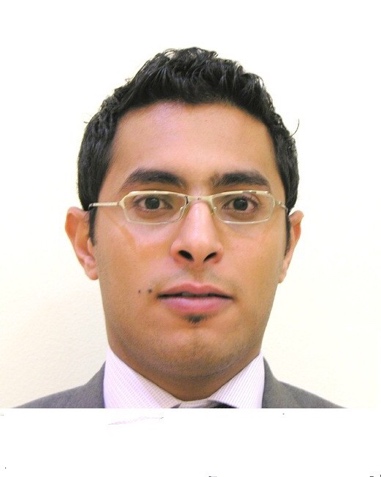 Peter Ezzat - Curriculum Vitaepersonal details Peter Ezzat Mouner	  Date of Birth: 13th May 1987Nationality: Egyptian		Gender: MaleAddress: Bahrain  		Marital Status: marriedDrivers License: Bahraini   		Mobile: +97336664941	Ezzat.peter@gmail.com profileA highly motivated, confident sales manager with exceptional multi-tasking and organizational skills. Having extensive experience of identifying the needs of corporate clients and building strong business relationships to maintain client loyalty in order to drive business and maxmize revenue. Possessing a significant record of achievement in account management and able to quickly understand the mission, vision and values of an organization.professional experience The Domain Hotel & Spa				Bahrain, Manama01/17–Present Senior Sales manager01/16 - 01/17 Sales ManagerNotable Accomplishments:Leads and manages all sales operations and oversees activities of the junior sales management team. The key objective is to grow incremental and new sales for the business while simultaneously reducing customer turnover.Builds and manages all aspects of a sales department  also works closely with the following departments; Reservations, Reception, Finance, Marketing, for the purpose of ensuring the delivery of first-class delivery experience.Identify and develop new market opportunities for the businessConducting research and performing analyses on the performance of the sales department ensuring prompt delivery and accuracy of daily/weekly/monthly/quarterly reports to senior management.Handeling the top key accouts like Saudi Aramco, US Navy, Embassies and Ministers.Conduct regular sales calls to corporate accounts in order to understand the costmer needs and take action based on that as well Invite business partners for site inspections, in order to develp product knowlage and experiance the hotel followed by entertainment.Attending public events and conferences in order to meet potential clients and new projects in the market. Planing and leading sales blitz in order to cover diffrent Areas in Bahrain and create awarness. Maintaining action plans for segments along with individual account plans of Key Accounts, along with compiling monthly reports on activities and forecasts for coming monthsIn charge of RFP program and submit all the business cases in order to increase the potential corporate accountsAssist in forecasting for the various business segments on monthly and quarterly basis with Assistant DirectorMonitor and updating daily, weekly and monthly reports with all the activities and tracking the productionsAttending the HOD meetings and acting as MOD since January 201604/14–12/15	Holiday Inn Express 			Bahrain, ManamaAssistant Sales managerNotable Accomplishments:Conduct regular sales calls to Government, associations and corporate accounts in order to understand the costmer needs and take action based on that.Planing and arranging sales blitz in order to cover most of the country accounts and location to creat awarness about the company and what services we provides.Acquiring and converting accounts to a buying platform while seeking to build relationships and maintaning client relationships and confidenceMaintaining action plans for segments along with individual account plans of Key Accounts, along with compiling monthly reports on activities and forecasts for coming monthsEntertaining Key clients and top productive companies and selling hotel at every opportunityReview Hotelligence and ART reports to evaluate actions required for account plans of managed segments quarterly and yearlyEnrolling new members to joing the business club program which help to keep and maintain the business and relations with the decesion makers.06/13–03/14	La Recova Company			Argentina, SaltaSales ManagerNotable Accomplishments:Responsible for selling the different products of the company: Hotel, Real Estate, Restaurants.Maintain the Key account and bringing new accounts (Corporate) to the hotel.Providing trainings ( sales skills ) to the sales staff.Setting the targets for each sales team and applying incentive scheme for the sales teamsCreating summer packages in order to maximize the revenue during the medium and low seasons.Determines annual unit and gross-profit plans by implementing marketing strategies; analyzing trends and results.Maintains sales volume, product mix, and selling price by keeping current with supply and demand, changing trends, economic indicators, and competitors.Establishes and adjusts selling prices by monitoring costs, competition, and supply and demand.05/11–03/13	InterContinental Hotel   			Qatar, DohaSales ExecutiveNotable Accomplishments:Top performing sales executive with segments not traditionally the strongest in the market place such as Oil & Gas and Construction & Engineering being the main marketTook previously non key accounts such as Meridium, ABB and Vodafone and  and turned tthem into some of the hotels top producersSucessfully developed and managed the hotels top key accounts such Siemens, General Electric and Hewlett PackardRole Responsibilities:Conduct regular sales trips to United Arab Emirates and Saudi Arabia to key accounts along with attending IHG`s regional Road ShowsAccount Manager for the IT & Telecommunication, Finance & Audit, Law, Technology, FMCG, Pharmaceutical and Consulting market segmentsMaintaining action plans for segments along with individual account plans of Key Accounts, along with compiling monthly reports on activities and forecasts for coming monthsEntertaining Key clients and top productive companies and selling hotel at every opportunityReview Hotelligence and ART reports to evaluate actions required for account plans of managed segments quarterly and yearlyManaging the Global RFP system for all my major global accounts, preparing and submitting proposals accordinglyDevelop segment action plans, account plans with each Sales team member looking at full year and individual quartersskill set summarySignificant Middle East Working experience and knowledge Luxury 5 star Hotel experience Exceptional organizational skills Strong interpersonal and problem solving skills Excellent negotiation skills, ability to build strong relationships , and convert businessHigh degree of professionalism and confidentiality education 09/04-06/08			BSC of Tourism and Hotels, Hotel Management		Al Minia University, Egyptlanguages Arabic: 		Mother tongue English: 	Fluent in Speaking, Writing & Readingsystems experience Microsoft Office: Word, Excel and PowerPointInternal Hotel Systems: Fidelio and OperaRequest For Proposal Systems (RFP): i-RFP (IHG System), Rate Finding, RFP Express*All references and certificates are available on request.